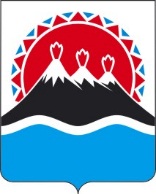 ПРИКАЗЫВАЮ:1. Внести в приказ Министерства образования Камчатского края от 10.11.2020 № 974 «О порядке назначения на должность руководителя образовательного учреждения, подведомственного Министерству образования Камчатского края, уставом которого предусмотрено проведение конкурса на замещение вакантной должности руководителя» следующие изменения:1) пункт 1 части 2.1 раздела 2 изложить в следующей редакции:«1) наличие высшего профессионального образования по направлениям подготовки «Государственное и муниципальное управление», «Менеджмент», «Управление персоналом» и стаж работы на педагогических должностях не менее 5 лет или высшее профессиональное образование и дополнительное профессиональное образование в области государственного и муниципального управления или менеджмента и экономики и стаж работы на педагогических или руководящих должностях не менее 5 лет;»;2) пункт 6 приложения к Положению о проведении конкурса на замещение вакантной руководителя образовательного учреждения, подведомственного Министерству образования Камчатского края, уставом которого предусмотрено проведение конкурса на замещение вакантной должности руководителя признать утратившим силу.2. Настоящий приказ вступает в силу через 10 дней после дня его официального опубликования и распространяется на правоотношения, возникшие с 10 ноября 2020 года.МИНИСТЕРСТВО ОБРАЗОВАНИЯ КАМЧАТСКОГО КРАЯПРИКАЗ № [Номер документа]г. Петропавловск-Камчатскийот [Дата регистрации]О внесении изменений в приказ Министерства образования Камчатского края от 10.11.2020 № 974 «О порядке назначения на должность руководителя образовательного учреждения, подведомственного Министерству образования Камчатского края, уставом которого предусмотрено проведение конкурса на замещение вакантной должности руководителя»Министр[горизонтальный штамп подписи 1]А.Ю. Короткова